Junge Konditoren 2018, Weinbergstr. 10, 75210 Keltern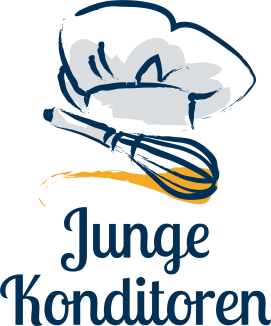 vorstand@junge-konditoren.deSTUDIENREISE « Südliches Elsaß – Sundgau – Route des Vins d´Alsace » vom 27. – 30. Mai 2019 „AGRANO – alles Gute für Backstube und Dessertküche“                                                                                     Produktionsbesichtigung bei einem „hidden champion“ Zu Gast bei THIERRY GILG – Maître Chocolatier & Patissier                                                             Handwerkliche, meisterhafte Exzellenz eines Familenbetrieb seit 1936                                         im Vallée du MunsterVeranstalter: Junge Konditoren 2018 e.V.Mindestteilnehmerzahl 22 Personen: junge Konditoren, Betriebsleiter, Meister, Köche und artverwandte BerufeRAHMENPROGRAMM:                                                                                                                        Kleine Reise durch den SUNDGAU – der unbekannte „zurückgebliebene“ SüdenKÄSEDEGUSTATION beim berühmtesten „AFFINEUR“ der Welt (wie bitte??) Besuch in der „KLEINEN CAMARGUE“ (wie bitte??)  Besuch im „Centre de Réintroduction“ – süße kleine Störche im STORCHENPARK WEINDEGUSTATION bei Jean-Baptiste Adam in Ammerschwihr          Die wunderschöne Bergwelt der HOCHVOGESEN entlang der „Route des Crêtes“                                                                                                                                              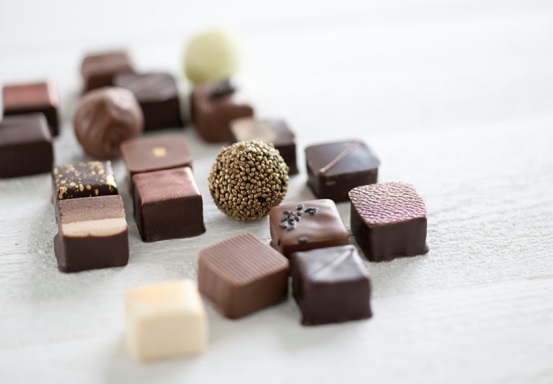 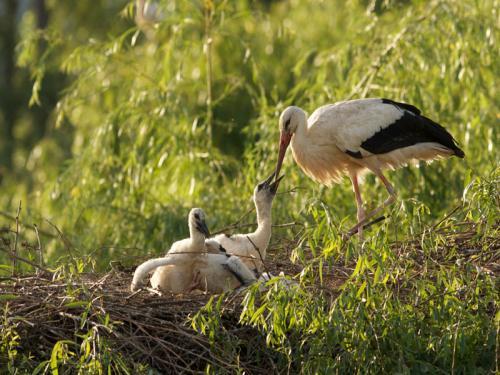 Vorläufiges ProgrammMontag, 27. MaiEinstiegspunkte:A)   8:00 Uhr   P+M Rutesheim B)   8:30 Uhr   P+R Pforzheim WEST,  KarlsruherstraßeC)   9:15 Uhr   Raststätte Baden-Baden, AutobahnkircheE) 10:45 Uhr   Neuenburg am Rhein (Ausfahrt 65) P+R – ParkplatzZu Gast ganz im Süden im elsäßischen Jura an der Schweizer GrenzeKeine Sorge, wir sind bereits gegen Mittag in unserem „Zielgebiet“, es gibt keine langen Bustransfers!Und obwohl die Entfernung nicht allzuweit ist, tauchen wir in eine unbekannte, landschaftlich sehr reizvolle Welt ab, die kaum jemand bei uns kennt ….Käsedegustation beim „Käsepapst“ Monsieur Bernard Antony in Vieux-Ferrette. Einblick in die geheimnisvolle Welt der Käsereifung. Eine kleines Schlemmer-Mittagessen …Wehrburgen („Chateaux Forts“) entlang der Schweizer Grenze und: jede Menge Karpfenteiche (wie bitte??)Einchecken im Hotel im Hotel mit anschließendem AbendessenDienstag, 28. MaiEin Tag im Zeichen der industrieller Produktion von Reinzuchthefen, Bioweizensauerteig, aber nicht nur … Frühstück 8:00 UhrVormittags Fabrikbesichtigung bei Agrano in Allschwil: Produktion im industriellen Maßstab! http://www.agrano.de/de/home/Mittagessen Besuch der „Petite Camargue“, einem Naturschutzgebiet in den Auenwäldern und ehemaligen Altrheinarmen in der Nähe von Huningue. Wissenswertes über die Wiederansiedlung des Lachses in den zahllosen Fließgewässern des Elsaß wird in der ehem. Kaiserlichen Fischzuchtanstalt zu erfahren seinReizvolle Heimfahrt in´s HotelAbendessenMittwoch, 29. MaiIm Münstertal bei Meister-Patissier Thierry Gilg – Schokolade, Patisserie und MünsterkäseFrühstück 8:00 UhrKlamotten packen, denn wir wechseln das HotelFahrt entlang der südlichen Weinstraße Route des Vins d´Alsace Richtung Norden in´s Vallée du MunsterBesuch in der Produktionsstätte bei Thierry Gilg in Munster http://www.patisserie-gilg.com/Ein landschaftlich sehr reizvoller Schlenker durch die Hochvogesen über die „Route des Crêtes“, die VogesenkammstraßeAbendessen im Hotel Donnerstag, 30. MaiFrühstück 8:00 UhrBesichtigung von Kaysersberg einer der schönsten kleinen Städtchen überhaupt im Elsaß – pures Mittelalter und Weinstubencharme …MittagessenKleine Weindegustation bei Jean-Baptiste Adam in Ammerschwihr, danach:Auf  in den Storchenpark in Hunawihr! Echt süß, da jetzt Ende Mai schon viele kleine Babystörche aus den Nestern lugen ….Heimfahrt und Ankunft zuhause gegen 18 Uhr, je nach Ausstiegspunkt Kurzfristige Programmänderungen bleiben vorbehalten, sofern sie keine Wertminderung darstellen!______________________________Preis pro Person für Unterbringung im DoppelzimmerFür Mitglieder Junge Konditoren e.V. 				€ 450,00 Für Auszubildende (bitte Lehrvertrag abfotographieren)	€ 400,00Für Gesellen, Meister,  Selbständige				€ 500,00inkl. Frühstück, Mittag- und Abendessen nebst den dazu angebotenen Getränken, Eintritte, Degustationen, Fahrtkosten für den Bus, kurzum: Vollpension!Einzelzimmer-Zuschlag € 105,-- für alle 3 NächteAnmeldeschluss:Freitag, den 22.März 2019!!!	=> Die Hotels sind schon ziemlich voll, es EILT!!!Unser Reiseführer Christian Frey vom Amtskeller in Ersingen hat ein tolles Programm zusammengestellt!  Nun freuen wir uns auf eure Anmeldungen in dieser Woche!